Maths Curriculum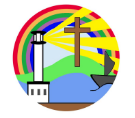 Maths CurriculumMaths CurriculumMaths CurriculumMaths CurriculumMaths CurriculumMaths CurriculumAutumn 1Autumn2 Spring 1Spring 2Summer 1Summer 2Y1Number: Place Value (within 10)Number: Addition and Subtraction (within 10)Number: Addition and Subtraction (within 10)Geometry: ShapeNumber: Place Value (within 20)Number: Place Value (within 20)Number: Addition and Subtraction (within 20)Number: Place Value (within 50)Measurement: Length and HeightMeasurement: Weight and VolumeNumber: Multiplication and DivisionNumber: FractionsGeometry: Position and DirectionNumber: Place Value (within 100)Measurement: Money                            TimeY2Number: Place Value Number: Addition and SubtractionNumber: Addition and SubtractionMoneyNumber: Multiplication and DivisionMeasurement: Length and HeightMeasurement: Mass, Capacity and TemperatureFractionsMeasurement: TimeStatisticsGeometry: Position and DirectionY3Number: Place Value Number: Addition and SubtractionNumber: Addition and SubtractionNumber: Multiplication and DivisionNumber: Multiplication and DivisionMeasurement: Length and PerimeterNumber: FractionsMeasurement: Mass and CapacityNumber: FractionsMeasurement: MoneyMeasurement: TimeGeometry: ShapeStatisticsY4Number: Place Value Number: Addition and SubtractionNumber: Addition and SubtractionMeasurement: AreaNumber: Multiplication and DivisionNumber: Multiplication and DivisionMeasurement: Length and PerimeterNumber: FractionsNumber: DecimalsNumber: DecimalsMeasurement: MoneyMeasurement: TimeGeometry: ShapeStatisticsGeometry: Position and DirectionY5Number: Place Value Number: Addition and SubtractionNumber: Multiplication and DivisionNumber: FractionsNumber: Multiplication and DivisionNumber: FractionsNumber: Decimals and PercentagesNumber: Decimals and PercentagesMeasurement: Perimeter and AreaStatisticsGeometry: ShapeGeometry: Position and DirectionNumber: DecimalsNegative NumbersMeasurement: Converting Units of MeasureMeasurement: VolumeY6Number: Place Value Number: Addition and SubtractionNumber: Multiplication and DivisionNumber: FractionsConverting Units of MeasureNumber: RatioNumber: AlgebraNumber: DecimalsNumber: Fractions, Decimals and PercentagesMeasurement: Perimeter, Area and VolumeStatisticsGeometry: ShapeSATs RevisionGeometry: Position and DirectionConsolidation and themed projects including Enterprise (Bright Stars)